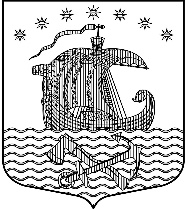                                           СОВЕТ  ДЕПУТАТОВ                       СВИРИЦКОГО СЕЛЬСКОГО ПОСЕЛЕНИЯВОЛХОВСКОГО МУНИЦИПАЛЬНОГО РАЙОНАЛЕНИНГРАДСКОЙ ОБЛАСТИ ЧЕТВЕРТОГО СОЗЫВАРЕШЕНИЕ от 11 апреля 2024 года                                                                             №219   О рассмотрении проекта Решения «Об исполнении бюджета Свирицкого сельского поселения Волховского муниципального района Ленинградской области за 2023 год» и назначении публичных слушаний по исполнению бюджета Свирицкого сельского поселения Волховского муниципального района Ленинградской области за 2023 год       Рассмотрев представленный администрацией Свирицкого сельского поселения Волховского муниципального района Ленинградской области проект решения Совета депутатов Свирицкого сельского поселения Волховского муниципального района Ленинградской области  «Об исполнении бюджета Свирицкого сельского поселения Волховского муниципального района Ленинградской области за 2023 год», в соответствии с федеральным законом от 06 октября 2003 года №131-ФЗ «Об общих принципах организации местного самоуправления в Российской Федерации», Бюджетным Кодексом Российской Федерации, Уставом Свирицкого сельского поселения Волховского муниципального района Ленинградской области, Положением о бюджетном процессе в муниципальном образовании Свирицкое сельское поселение  Волховского муниципального района Ленинградской области, Совет депутатов решил:Принять проект Решения «Об исполнении бюджета Свирицкого сельского поселения Волховского муниципального района Ленинградской области за 2023 год»Провести публичные слушания по проекту решения Совета депутатов Свирицкого сельского поселения Волховского муниципального района Ленинградской области «Об исполнении бюджета Свирицкого сельского поселения Волховского муниципального района Ленинградской области за 2023 год» (далее по тексту- Публичные слушания).Назначить дату, время и место проведения Публичных слушаний: 02 мая 2024 года в 16 часов 00 минут в помещении Досугового центра, по адресу: п. Свирица, ул. Новая Свирица, д. 38.Утвердить перечень информации, подлежащей опубликованию:-текстовая часть проекта решения Совета депутатов Свирицкого сельского поселения Волховского муниципального района Ленинградской области;-источники финансирования дефицита бюджета Свирицкого сельского поселения Волховского муниципального района Ленинградской области за 2023год, приложение №1;-проект отчета по исполнению доходной части бюджета   Свирицкого сельского поселения Волховского муниципального района Ленинградской области за 2023 год, приложение №2;-проект отчета об исполнении расходной части бюджета Свирицкого сельского поселения Волховского муниципального района Ленинградской области за 2023 год приложения 3-7;-пояснительную записку.    4.  В целях организации и проведения Публичных слушаний, осуществления учета поступивших предложений от граждан Свирицкого сельского поселения Волховского муниципального района Ленинградской области, обобщения результатов их рассмотрения, осуществления проверки их соответствия требованиям действующего законодательства Российской Федерации, создать комиссию в следующем составе:         Председатель- Куликов А.В.- глава Свирицкого сельского поселения Волховского муниципального района Ленинградской области;         Заместитель председателя- Атаманова В.А.- глава администрации Свирицкого сельского поселения Волховского муниципального района Ленинградской области;         Члены комиссии:           Будко А. П. - депутат Свирицкого сельского поселения Волховского муниципального района Ленинградской области          Дураничева С.В.- специалист по социальным вопросам и культуре администрации Свирицкого сельского поселения Волховского муниципального района Ленинградской области.5.Установить следующий Порядок приема и учета предложений от граждан:5.1. Прием предложений от граждан Свирицкого сельского поселения Волховского муниципального района Ленинградской области осуществлять строго в письменном виде после опубликования проекта решения Совета депутатов Свирицкого сельского поселения Волховского муниципального района Ленинградской области «Об исполнении бюджета Свирицкого сельского поселения Волховского муниципального района Ленинградской области за 2023 год»» в срок до 27 апреля 2024 года включительно      5.2. Предложения и замечания по обсуждаемому вопросу принимаются по адресу: п. Свирица, ул. Новая Свирица, д.38 – приемная администрации по рабочим дням с 10.00 часов до 16.00 часов, телефон для справок 8(813)63 442256. Опубликовать данное решение и информацию, утвержденную к опубликованию в соответствии с пунктом 3 настоящего решения в газете «Волховские огни» не позднее, чем за 10 дней до даты проведения публичных слушаний.7. Настоящее решение вступает в силу на следующий день после его опубликования в газете «Волховские огни» и на официальном сайте8. Контроль за исполнением данного решения возложить на комиссию по бюджету, налогам и экономическим вопросам. Глава Свирицкого сельского поселения                                       А. В. Куликов